СУМСЬКА МІСЬКА РАДАVIIІ СКЛИКАННЯ          СЕСІЯРІШЕННЯВраховуючи рішення Виконавчого комітету Сумської міської ради 
від            №         «Про внесення на розгляд Сумської міської ради питання «Про хід виконання Програми розвитку міжнародної співпраці та сприяння формуванню позитивного інвестиційного іміджу Сумської міської територіальної громади на 2022-2024 роки (зі змінами), затвердженої рішенням Виконавчого комітету Сумської міської ради від 22.07.2022 № 295, за підсумками 2022 року», керуючись  статтею 25 Закону України «Про місцеве самоврядування в Україні», Сумська міська радаВИРІШИЛА:Взяти до відома інформацію Департаменту фінансів, економіки та інвестицій Сумської міської ради про хід виконання Програми розвитку міжнародної співпраці та сприяння формуванню позитивного інвестиційного іміджу Сумської міської територіальної громади на 2022-2024 роки (зі змінами), затвердженої рішенням Виконавчого комітету Сумської міської ради від 22.07.2022 № 295, за підсумками 2022 року (додається).Сумський міський голова                                                    Олександр ЛИСЕНКОВиконавець: Любов СПІВАКОВА____________Ініціатор розгляду питання – Виконавчий комітет Сумської міської радиПроєкт рішення підготовлено Департаментом фінансів, економіки та інвестицій Сумської міської радиДоповідач: директор Департаменту фінансів, економіки та інвестицій Сумської міської ради (Світлана ЛИПОВА)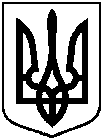 Проєкт оприлюднено« __»_______ 2023 р.від                      2023 року №           - МРм. СумиПро хід виконання Програми розвитку міжнародної співпраці та сприяння формуванню позитивного інвестиційного іміджу Сумської міської територіальної громади на 2022-2024 роки (зі змінами), затвердженої рішенням Виконавчого комітету Сумської міської ради від 22.07.2022 № 295, за підсумками 
2022 року